第３報(Ｈ30.5.7現在)２０１８年全国登山祭典「栗駒山」東日本大震災と岩手・宮城内陸地震からの復興を願う交流登山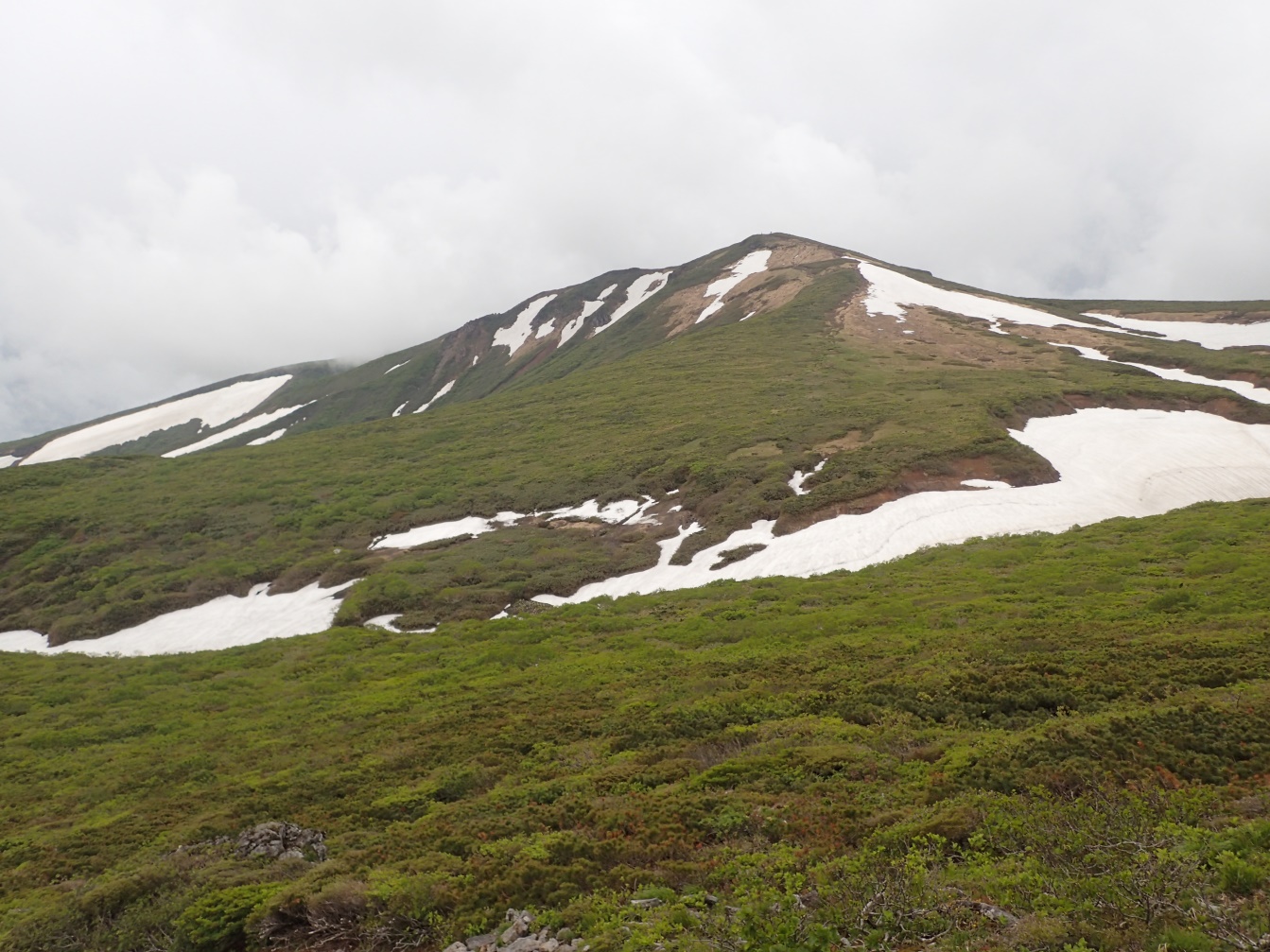 東栗駒山から望む６月の栗駒山開　催　要　項１　開催期日　６月１６日（土）～１７日（日）２　主　　　催　新日本スポーツ連盟３　主　　　管　宮城県勤労者山岳連盟４　後　　　援　宮城県、（仙台市）、栗原市、石巻市、東松島市、日本勤労者山岳連盟　　（申請中）５　募集人員　８０名６　開催場所　宮城県栗原市　「栗駒山」７　会　　　場　受付・宿泊「ハイルザーム栗駒」　　　　　　　　　　宮城県栗原市栗駒沼倉耕英東５０－１    電話：０２２８－４３－４１００８　日　　程　　　第１日目　６月１６日（土）　　　　１５時～１６時　：　受　付　　　　１５時～　　　　：　ラウンジ「三迫」にて交流・展示・ＤＶＤ等放映　　　　　１８時～２１時　：　震災被害・体験報告を兼ねた交流会　　　　　　　　　　　　　　講師：ハイルザーム栗駒支配人 三浦竜(とおる)氏 他　　　第２日目　６月１７日（日）６時３０分～　　：　朝食８時　　　　　　　：　各登山口を出発、　各下山口で解散とする。９　登山コース　Ａ：表掛コース（歩行距離：約７Ｋｍ　　歩行時間：約６時間　上級者向け）　　　　登山口～御沢出合～石飛び八里～大日沢出合～御室～お花畑～分岐（天狗平）～山頂　　～雪渓の状態により中止もありうる～　Ｂ：裏掛けコース（歩行距離：約６Ｋｍ　　歩行時間：約４時間　中級者向け）　　　　登山口～新湯沢～天狗の碁盤石～磐井川源流～東栗駒分岐～中央コース分岐～山頂　Ｃ：東栗駒コース（歩行距離：約４Ｋｍ　歩行時間：約２．５時間　初級者向け）　　　　イワカガミ平登山口～新湯沢～東栗駒山～裏掛けコース分岐～中央コース分岐～山頂　Ｄ：中央コース（歩行距離：約３Ｋｍ　歩行時間：約１．５時間　初級者向け）　　　　下山コースとして使用：山頂～中央コース～イワカガミ平登山口　Ｅ：千年クロベ（歩行距離：約１０Ｋｍ　　歩行時間：６．５時間　中級者向け）　　　　世界谷地駐車場～世界谷地分岐～大地森分岐～羽後岐街道～千年クロベ～同じコースを戻る～世界谷地駐車場登山口までの移動は参加登山コースごと各自で行う。１０　参加費用　　１４，０００円内訳：宿泊費（朝・夕食含む）・グッツ代・保険料等昼食の弁当・交流会の飲み物・交通費等は各自で負担１１　参加申し込み　　　別紙申込書に必要事項を記入し、ＦＡＸまたはメールで下記宛に申し込みください。　　１）申込期限　５月３１日（木）２）申込み＆問い合わせ先宮城県勤労者山岳連盟　担当：菅野　正雄(石巻山の会)　　　　　　　　　　　　　住所　　宮城県石巻市開北四丁目６－３ＴＥＬ／ＦＡＸ　０２２５－９６－０８８３　　　　　　　　　　　　　　　　　携帯電話　０９０－４０４２－７８６７　　　　　　　　　          　メール m.kanno1220@bd6.so-net.ne.jp２０１８年全国登山祭典「栗駒山」申込書参加者名、登山コース等を記入願います。定員になり次第締め切らせていただきます。申込後のキャンセルは、キャンセル料が発生しますので申し添えます。参加代表者氏名＆連絡先電話・ファックス　　　　　　　　　　　　　　　　　　携帯電話　　　　　　　　　　　　　　　　　　　　　　メールアドレス　　　　　　　　　　　　　　　　　　　地方連盟・会（クラブ）名：　　　　　　　　　　　　　申込み宛宮城県勤労者山岳連盟　　担当：菅野　正雄（石巻山の会）　　ＴＥＬ／ＦＡＸ　０２２５－９６－０８８３　　　　　　　　　　　　　　携帯電話　０９０－４０４２－７８６７　　　　　　　　　          メール　　 m.kanno1220@bd6.so-net.ne.jp参加者名住　　所電話番号年齢登山コース